تعليمات التبادل الطلابي2024 يتم الإعلان عن الفرص المتوفرة للتبادل الطلابي من قبل دائرة الطب السريري ويتم إعطاء تاريخ محدد للتسجيل. ويتم التسجيل يتم في دائرة الطب السريري.آلية الاختيار:يتم اختيار اعلى العلامات التي تقدمتلا ينظر في الطلبات التي قدمت بعد انتهاء التاريخ المعلنلا يسمح للطالب الحاصل على انذار اداري او انذار اكاديمي بالمشاركةالأولوية لمن لم يكن قد خرج في تبادل طلابي سابقان لا يكون جميع الطلبة من نفس الشعبة (طالب واحد من كل شعبة فقط)University Graduates Union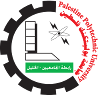 رابطة الجامعيين/ محافظة الخليلPalestine Polytechnic University جــامعـة بــوليــتـــكــنـك فلسـطينCollege of Medicine & Health Sciencesكــلـيـــة الطــب وعلوم الصــحــةرئيس دائرة الطب السريريد. مهند جابرعميد كلية الطب وعلوم الصحة 		د. ماجد الدويك